          COLEGIO “NUESTRA SEÑORA. DEL BUEN CONSEJO”                                                  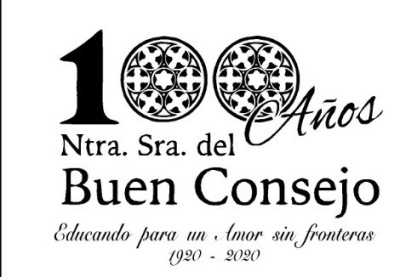 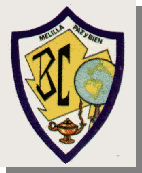           Hermanas Franciscanas de los Sagrados Corazones         14 de abril de 2020        A LAS FAMILIAS DE NUESTROS ALUMNOSA V I S O SEl Colegio permanecerá abierto en horario de mañana de 9:00 a 14:00 horas.El horario de trabajo de los alumnos será el que han tenido durante los dos primeros trimestres. Cada profesor estará dispuesto a su hora de clase para atender a padres y alumnos,  a través de la sección “MENSAJES PRIVADOS” de   la plataforma del Colegio. Queda a salvo otra forma de comunicación (teléfono, correo personal….), si el profesor correspondiente lo considera oportuno, y es él quien dará los datos necesarios.El trabajo que han de realizar los alumnos se irá comunicando cada semana o en los periodos de tiempo que establezca cada uno de llos profesores. Este trabajo se  adecuará en contenido y extensión al número de horas que la asignatura tiene establecida en el horario. Se indicará la fecha para presentarlo y demás pormenores por medio de la sección de TAREAS en la plataforma del Colegio o las plataforma CLASSROM  y  SM como se les ha indicado en circulares anteriores.Es conveniente  que consulten con frecuencia las plataformas indicadas para estar al corriente de todos los avisos e informaciones.En el caso que sea absolutamente necesario, y solamente en casos excepcionales, venir al Centro por algún material de trabajo de los alumnos:Siempre será en el  horario de mañana establecido.Deben ponerse en contacto con el profesor de la asignatura para averiguar donde se encuentra dicho materialLlamar al Colegio antes de personarse en él, a fin de que se les dé autorización y se les indique una hora. Se pretende evitar la coincidencia de personas en el lugar.Deben venir como lo requieren las condiciones en estos tiempos de confinamiento, provistos de guantes y mascarilla.Sentimos no estar tan disponibles como quisiéramos, pero es necesario seguir unas normas para bien de todos. Si tienen alguna duda no dejen de exponerla, intentaremos ayudarles.%%%%%%%%%%%%%%                                                        Fdo: Matilde de Sena Agüera